*Singing Our Faith # 374    “Standing on the Promises”*Blessing and Dismissal*PostludeScatter to Serve God & NeighborWelcome to all! We gather to praise God for the innumerable blessings given to us and to grow deeper in the Spirit. Joyfully, let us lift our hearts to God.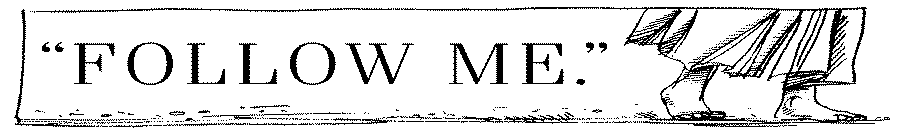 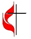 DIRECTORY OF CHESTNUT HILL UNITED METHODIST CHURCH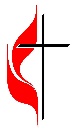 C hestnut Hill United Methodist ChurchMaking disciples of Jesus Christ 
for the transformation of the world.You are welcome at Chestnut Hill UMC. 
4660 Fort Avenue ~ Lynchburg, Virginia 24502Church: 434-239-8423 Minister’s Cell: 434-944-7723, Minister’s Email: awhite@ves.orgAssociate Minister’s Cell: 1-502-489-0200Associate Minister’s Email: healingsolutions12@gmail.comEmail: chestnuthillumc@comcast.net On the Web at chestnuthillumc.netFind us on Facebook: Chestnut Hill United Methodist ChurchChestnut Hill United Methodist Church         10:30 a.m. ~ February 25, 2024 ~Second Sunday in LentOur ministry vision for the Virginia Annual Conference is “to be disciples of Jesus Christ who are lifelong learners, who influence others to serve.” Welcome! Join us in worshiping God!Prelude	Welcome and Ministry Announcements  Welcome in the name of Christ our Lord. Please register your attendance, printing your name, address, phone, and email, on the attendance pad provided on your pew. Thank you for silencing cell phones as we gather to worship God.Invocation*GreetingAs we gather this day, each of us brings something to worship.We bring the burdens of the week.We bring prayers of hope, and prayers of anguish.We bring our voices, and our offerings, and our questions.We bring our faith, tattered or whole as it may be.We bring all this to each other and to God, whom we worship today.*Singing Our Faith # 297    “Beneath the Cross of Jesus”Opening PrayerGod, go and I will follow. Because truly, I cannot lead. I cannot drag myself forward, chin up and eyes on the horizon, when all I see is the mud caking around my feet. God, go and grace will follow. I've seen it all before. How in the smallest moments, the tiniest efforts multiply in your wake. We've seen the sun rise over an empty tomb and life spring up from nothing but dust,so, all things considered, I suppose I should finally believe that you could do a lot with this day, my life, and these weary limbs, and learn to follow the God who goes first.Special MusicGreeting Friends and NeighborsPrayer for Illumination				        Ann RobbinsGod our helper by your Holy Spirit, open our minds, that as the Scriptures are read and your Word is proclaimed we may be led into your truth and taught your will for the sake of Jesus Christ our Lord. AmenScripture Lesson	       Ephesians 2:3-10		        Ann RobbinsThe Word of God for the people of God. 	Thanks be to God.Singing Our Faith # 2129    “I Have Decided to Follow Jesus”The Good News   “UMC History, Vision and New Life”Bringing Forward God’s Tithes and Our Gifts*Doxology # 95   Praise God from whom all blessings flow; praise him, all Creatures here below; praise him above, ye heavenly host; praise Father, Son, and Holy Ghost. Amen.*Prayer of ThanksgivingSharing of Joys and ConcernsThe Lord’s PrayerOur Father, who art in heaven, hallowed be thy name. Thy kingdom come, Thy will be done on earth as it is in heaven. Give us this day our daily bread and forgive us our trespasses, as we forgive those who trespass against us. And lead us not into temptation, but deliver us from evil. For thine is the kingdom, and the power, and the glory, forever. Amen.**Calendar ****Looking Ahead on the Calendar **Easter OfferingOur Easter offering will be taken in March. Our goal will be $5,000 for maintenance expenses for sanctuary heating, fellowship hall roof leakage, and Prayer Garden updating (area outside of Commons area). 10% of this offering will go to Miriam's House. For the Grocery Cart: FebruaryPop-top cans of meats, soups, pasta dishes, vegetables, and body wash. Place donations in the grocery cart, located in the Commons.Souper Bowl of Caring~Meals on WheelsFor donations use a pew envelope and make checks payable to “Chestnut Hill UMC” and mark it for “Meals on Wheels”. Cards for Homebound MembersPlease take a moment to sign the cards for our homebound members/friends that Erin has placed in the Commons.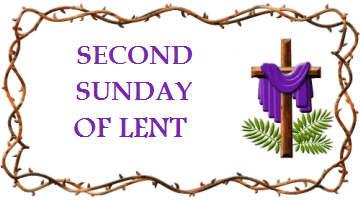 **Calendar ****Looking Ahead on the Calendar **Easter OfferingOur Easter offering will be taken in March. Our goal will be $5,000 for maintenance expenses for sanctuary heating, fellowship hall roof leakage, and Prayer Garden updating (area outside of Commons area). 10% of this offering will go to Miriam's House. For the Grocery Cart: FebruaryPop-top cans of meats, soups, pasta dishes, vegetables, and body wash. Place donations in the grocery cart, located in the Commons.Souper Bowl of Caring~Meals on WheelsFor donations use a pew envelope and make checks payable to “Chestnut Hill UMC” and mark it for “Meals on Wheels”. Cards for Homebound MembersPlease take a moment to sign the cards for our homebound members/friends that Erin has placed in the Commons.Sue Haupert-JohnsonSue Haupert-Johnson  Richmond Area Resident Bishop  Richmond Area Resident BishopDenise BatesDenise BatesMountain View District SuperintendentMountain View District SuperintendentAdam WhiteAdam WhiteMinisterMinisterErin LongErin LongAssociate MinisterAssociate MinisterMonica CampbellMonica CampbellAdministrative AssistantAdministrative AssistantHeather WilsonHeather WilsonDirector of Music MinistryDirector of Music MinistryJudy MartinJudy Martin Bookkeeper BookkeeperJudy RobertsonElizabeth NicholsJudy RobertsonElizabeth NicholsLay Leader        Missionary in Henry CountyLay Leader        Missionary in Henry CountyFriday, 3/110:00 a.m.Homeschool3:30 p.m.Homeschool Yearbook meetingMonday, 3/117:00 p.m.Wesleyan GroupMeeting at the home of Linda JessenFriday, 3/110:00 a.m.Homeschool3:30 p.m.Homeschool Yearbook meetingMonday, 3/117:00 p.m.Wesleyan GroupMeeting at the home of Linda Jessen